	Załącznik nr 2   …………………….………………….………………                                                                                                                                                                 /miejscowość, data/…………………….……………………………
   /pieczątka Wnioskodawcy/ OŚWIADCZENIE WNIOSKODAWCYŚwiadomy odpowiedzialności karnej za złożenie fałszywego oświadczenia, o której mowa w art. 233 § 1 Kodeksu Karnego (Dz.U. z 2024r. poz.17), oświadczam w imieniu swoim lub podmiotu, który reprezentuję, co następuje:Prowadzę/nie prowadzę* działalności gospodarczej, zgodnie z art. 3 ustawy z dnia 6 marca 2018r. Prawo przedsiębiorców.Prowadzę/nie prowadzę* działalności nieewidencjonowanej, zgodnie z art. 5 ustawy z dnia 6 marca 2018r. Prawo przedsiębiorców.Jestem/nie jestem* pracodawcą.Zalegam/nie zalegam* w dniu złożenia wniosku z wypłacaniem wynagrodzeń pracownikom oraz 
z opłacaniem należnych składek na ubezpieczenia społeczne, ubezpieczenia zdrowotne, Fundusz Pracy, Fundusz Gwarantowanych Świadczeń Pracowniczych oraz Fundusz Emerytur Pomostowych.Zalegam/nie zalegam* w dniu złożenia wniosku z opłacaniem innych danin publicznych.Posiadam/nie posiadam* w dniu złożenia wniosku nieuregulowanych w terminie zobowiązań cywilnoprawnych.Toczy/nie toczy się* w stosunku do firmy postępowanie upadłościowe.Został/nie został* zgłoszony wniosek o likwidację.W okresie 2 lat przed złożeniem wniosku byłem/nie byłem* karany za przestępstwo przeciw obrotowi gospodarczemu, w rozumieniu ustawy z dnia 6 czerwca 1997 r. – Kodeks karny lub ustawy z dnia 28 października 2002 r. o odpowiedzialności podmiotów zbiorowych za czyny zabronione pod groźbą kary.Ubiegam/nie ubiegam się* o środki na kształcenie tych samych pracowników objętych niniejszym wnioskiem w innych powiatowych urzędach pracy.Pracownicy planowani do objęcia kształceniem ustawicznym w ramach Krajowego Funduszu Szkoleniowego na dzień złożenia wniosku są zatrudnieni na umowę o pracę oraz będą pracownikami przez okres trwania ich kształcenia.Zobowiązuję się do utrzymania od dnia złożenia wniosku przez cały okres obowiązywania umowy statusu pracodawcy w rozumieniu art. 3 ustawy z dnia 26 czerwca 1974r. – Kodeks Pracy. Środki przeznaczone na kształcenie ustawiczne pracowników i pracodawcy objętych niniejszym wnioskiem nie przekroczą 300 % przeciętnego wynagrodzenia w danym roku na jednego uczestnika.Zostałem poinformowany o konieczności zawarcia z pracownikiem, któremu zostaną sfinansowane koszty kształcenia ustawicznego, umowę określającą prawa i obowiązki stron, o której mowa w art. 69b ust. 3 ustawy z dnia 20 kwietnia 2004r. o promocji zatrudnienia i instytucjach rynku pracy.Będę/nie będę* samodzielnie realizował/ć usług edukacyjnych dla własnych pracowników w ramach środków z KFS.Spełniam warunki/nie spełniam warunków*, o których mowa w Rozporządzeniu MPiPS z dnia 14 maja 2014r. w sprawie przyznawania środków z Krajowego Funduszu Szkoleniowego. Jestem/nie jestem* świadomy(a), że kształcenie ustawiczne pracowników i pracodawcy w ramach KFS jest finansowane ze środków publicznych i w związku z tym podlega szczególnym zasadom rozliczania.Oświadczam, że dane zawarte w niniejszym wniosku są zgodne z prawdą. W przypadku pozytywnie rozpatrzonego wniosku w sprawie finansowania z Krajowego Funduszu Szkoleniowego kosztów kształcenia ustawicznego pracowników i pracodawcy zobowiązuję się do niezwłocznego powiadomienia PUP w Płocku o wszelkich zmianach danych zawartych we wniosku do czasu zawarcia z PUP w Płocku stosownej umowy.Podlegam stosowaniu/nie podlegam stosowaniu* przepisów Rozporządzenia Komisji (UE) 2023/2831 
z dnia 13 grudnia 2023 r. w sprawie stosowania art. 107 i 108 Traktatu o funkcjonowaniu Unii Europejskiej do pomocy de minimis (Dz. Urz. UE L, 2023/2831 z 15.12.2023).Podlegam stosowaniu/nie podlegam stosowaniu* przepisów Rozporządzenia Komisji (UE) 
Nr 1408/2013 z dnia 18 grudnia 2013 r. w sprawie stosowania art. 107 i 108 Traktatu o funkcjonowaniu Unii Europejskiej do pomocy de minimis w sektorze rolnym (Dz. Urz. UE L 352 z 24.12.2013, ze zm.).Podlegam stosowaniu/nie podlegam stosowaniu* przepisów Rozporządzenia Komisji (UE) Nr 717/2014 z dnia 27 czerwca 2014 r. w sprawie stosowania art. 107 i 108 Traktatu o funkcjonowaniu Unii Europejskiej do pomocy de minimis w sektorze rybołówstwa i akwakultury (Dz. Urz. UE L 190 
z 28.6.2014, ze zm.).W przypadku pozytywnie rozpatrzonego wniosku w sprawie finansowania z Krajowego Funduszu Szkoleniowego kosztów kształcenia ustawicznego pracowników i pracodawcy zobowiązuję się do niezwłocznego powiadomienia o możliwości przekroczenia granic dopuszczalnej pomocy de minimis do czasu zawarcia stosownej umowy z PUP w Płocku oraz do złożenia w dniu podpisania umowy dodatkowego oświadczenia o uzyskanej pomocy de minimis.Znam i rozumiem przepisy wspólnotowe i krajowe dotyczące pomocy publicznej dla przedsiębiorców.*niepotrzebne skreślić ………………………………………                                                               ……………………..………………………………………………….                                                                                                                                   /miejscowość, data/                                                                                                      /podpis i pieczątka Pracodawcy lub osoby upoważnionej
                                                                                                                           do reprezentowania Pracodawcy/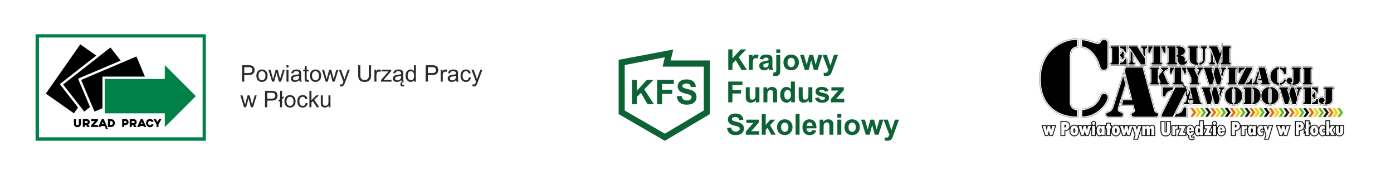 